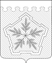 П О С Т А Н О В Л Е Н И ЕАДМИНИСТРАЦИИ ОЛЬГИНСКОГО СЕЛЬСКОГО ПОСЕЛЕНИЯАБИНСКОГО РАЙОНАот 08.04.2016                                                                                                                               № 127хутор ОльгинскийОб утверждении требований к отдельным видам товаров, работ, услуг (в том числе предельных цен товаров, работ, услуг), закупаемым администрацией Ольгинского сельского поселения Абинского района и подведомственными ей, казенными учреждениями, бюджетными учреждениями, а также автономными учреждениями и муниципальными унитарными предприятиями, и (или) нормативных затрат на обеспечение функций указанных органовВ соответствии с частью 5 статьи 19 Федерального закона от 05.04.2013 № 44-ФЗ «О контрактной системе в сфере закупок товаров, работ и услуг для обеспечения государственных и муниципальных нужд, администрация Ольгинского сельского поселения Абинского района п о с т а н о в л я е т:1.Утвердить требования к отдельным видам товаров, работ, услуг (в том числе предельных цен товаров, работ, услуг), закупаемым администрацией Ольгинского сельского поселения Абинского района и подведомственными ей, казенными учреждениями, бюджетными учреждениями, а также автономными учреждениями и муниципальными унитарными предприятиями, на которые распространяются положения Федерального закона от 05.04.2013 № 44-ФЗ «О контрактной системе в сфере закупок товаров, работ и услуг для обеспечения государственных и муниципальных нужд», и (или) нормативные затраты на обеспечение функций указанных органов.2. Обнародовать настоящее постановление и разместить на официальном сайте органов местного самоуправления Ольгинского сельского поселения в сети Интернет3. Постановление вступает в силу со дня его подписания и распространяет свои действия на правоотношения, возникшие с 1 марта 2016 года.4.Контроль исполнения настоящего постановления оставляю за собой.Глава Ольгинского сельского поселения	подпись      В.Д. ХарченкоАбинского районаПРИЛОЖЕНИЕк постановлению администрацииОльгинского сельского поселения Абинского районаот 08.04.2016 года №127Требования к отдельным видам товаров, работ, услуг (в том числе предельных цен товаров, работ, услуг), закупаемым администрацией Ольгинского сельского поселения Абинского района и подведомственным ей, казенным учреждением, на которое распространяется положения Федерального закона от 05.04.2013 № 44-ФЗ «О контрактной системе в сфере закупок товаров, работ и услуг для обеспечения государственных и муниципальных нужд», и (или) нормативные затраты на обеспечение функций указанных органов1. Требования к закупаемым администрацией Ольгинского сельского поселения Абинского района и подведомственным ей, казенным учреждением, на которое распространяется положения Федерального закона от 05.04.2013 № 44-ФЗ «О контрактной системе в сфере закупок товаров, работ и услуг для обеспечения государственных и муниципальных нужд», (далее - Требования к отдельным видам товаров, работ, услуг), должны содержать:- наименование товаров, работ, услуг, подлежащих нормированию; - функциональное назначение товаров, работ, услуг, подлежащих нормированию;-параметры, характеризующие потребительские свойства (функциональные характеристики) товаров, работ, услуг, по которым устанавливается требование к приобретаемым товарам, работам, услугам;- единицы измерения параметров, характеризующие потребительские свойства (функциональные характеристики) товаров, работ, услуг, по которым устанавливается требование к приобретаемым товарам, работам, услугам.- конкретные числовые значения, в том числе предельные цены, или качественные характеристики потребительских свойств (функциональных особенностей) товаров, работ, услуг, по которым устанавливается требование к приобретаемым товарам, работам, услугам. Примерная форма требований к отдельным видам товаров, работ, услуг (в том числе предельные цены товаров, работ, услуг) и (или) нормативные затраты на обеспечение функций заказчиков приведена в приложении к настоящим Требованиям к отдельным видам товаров, работ, услуг.Конкретные числовые значения, в том числе предельные цены, или качественные характеристики потребительских свойств (функциональных особенностей) товаров, работ, услуг, по которым устанавливается требование к приобретаемым товарам, работам, услугам, подлежат обоснованию. Указанное обоснование публикуется на официальном сайте и в ЕИС в машиночитаемой форме с возможностью свободного копирования информации.2. Требования к товарам, работам, услугам, закупаемым администрацией Ольгинского сельского поселения Абинского района, должны устанавливаться с учетом мероприятий по оптимизации деятельности, программ (мероприятий) по повышению эффективности бюджетных расходов, обеспечения энергетической эффективности, минимизации вредных последствий для окружающей среды.При соблюдении прочих условий требования к товарам, работам, услугам, закупаемым администрацией Ольгинского сельского поселения Абинского района, должны обеспечивать приоритет в осуществлении закупок инновационных объектов.3. Требования к товарам, работам и услугам, закупаемым для обеспечения нужд подведомственными казенными учреждениями и бюджетными учреждениями, а также автономными учреждениями и муниципальными унитарными предприятиями, устанавливаются с учетом утвержденных выше нормативных затрат и нормативных затрат на содержание имущества подведомственных казенных учреждений и бюджетных учреждений, а также автономных учреждений и муниципальных унитарных предприятий. 4. Утвержденные постановлением администрации Ольгинского сельского поселения Абинского района нормативные затраты на содержание имущества подведомственного казенного учреждения подлежат пересмотру с учетом требований к приобретаемым товарам, работам и услугам, достаточным для обеспечения функций (деятельности) подведомственных казенных учреждений и бюджетных учреждений, а также автономных учреждений и муниципальных унитарных предприятий, установленным в соответствии с Перечнем товаров, работ, услуг, подлежащих обязательному нормированию.5. Администрация Ольгинского сельского поселения Абинского района осуществляет контроль исполнения подведомственными казенными учреждениями и бюджетными учреждениями, а также автономными учреждениями и муниципальными унитарными предприятиями утвержденных актов, правильности их применения, а также соблюдения настоящих Требований к товарам, работам, услугам. 6. Основанием для осуществления контрольных мероприятий в соответствии с настоящим актом может являться обращение представителя общественного объединения или объединения юридических лиц с заявлением о выявлении нарушений положений настоящих Требований.7. Лица, виновные в нарушении настоящих Требований к товарам, работам, услугам или актов о нормирования в сфере закупок, несут ответственность в соответствии с Федеральным законом от 5 апреля 2013 г. № 44-ФЗ «О контрактной системе в сфере закупок товаров, работ, услуг для обеспечения государственных и муниципальных нужд».Глава Ольгинского сельского поселения Абинского района                                                 подпись                  В.Д. ХарченкоПриложение 1К требованиям, к отдельным видам товаров, работ, услуг (в том числе предельных цен товаров, работ, услуг), закупаемым администрацией Ольгинского сельского поселения Абинского района и подведомственным ей, казенным учреждением, на которое распространяется положения Федерального закона от 05.04.2013 № 44-ФЗ «О контрактной системе в сфере закупок товаров, работ и услуг для обеспечения государственных и муниципальных нужд», и (или) нормативные затраты на обеспечение функций указанных органовГлава Ольгинского сельского поселенияАбинского района                                                  подпись                В.Д. ХарченкоНаименование товара, работы, услугиНаименование товара, работы, услугиКод ОКПДКод ОКПДФункциональное назначениеФункциональное назначениеПараметры, характеризующих потребительские свойства (функциональные характеристики) товаров, работ, услуг, по которым устанавливается требование к приобретаемым товарам, работам, услугамПараметры, характеризующих потребительские свойства (функциональные характеристики) товаров, работ, услуг, по которым устанавливается требование к приобретаемым товарам, работам, услугамЕд. измерения Значение Количество Ед. на 1 шт. единицу.Начальная максимальная цена руб. за 1 ед.